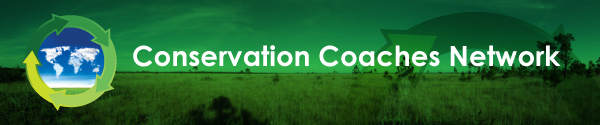 Capacitação para Coaches em Conservação: Instruções para a preparação do cenário para um exercício em planejamento de acordo com os Padrões Abertos (45 minutos)Finalidade do exercício:  Levantar experiências positivas com Padrões Abertos.Elucidar algumas das questões que comumente se apresentam no processo inicial de um projeto.Papeis:Coach/FacilitadorCo-FacilitadorMembros da equipeInstruções: Primeira parte.  Levantar uma lista de “boas experiências”.  (20 minutos)Uma vez escolhidos os participantes, os mesmos decidirão quem vai desempenhar o papel de Coach/Facilitador principal e quem será o Co-facilitador e as posições que vão ocupar  na sala.O Coach/Facilitador dá alguns minutos para que os participantes pensarem nas suas respostas à pergunta abaixo e depois escrever algumas observações  em letra grande no bloco de notas com adesivo:Pensando sobre melhor  de Padrões Abertos da qual você participou ou foi líder, quais foram as coisas feitas no começo que você acha que conduziram ao sucesso do processo?Em seguida, o Coach/Facilitador estimula os participantes a compartilharem seus pensamentos usando a técnica de “Round Robin” (participação igual para e de todos) para determinar a sequência de apresentações (Dica de Facilitação).  As respostas que tenham relação com a questão de “preparação para o planejamento” são afixadas à parede. Os participantes são estimulados a discutir sobre os pontos destacados na parede e fazer perguntas.O Coach/Facilitador então pede a atenção de todos para a apresentação em powerpoint sobre como começar. Vai de página em pagina e pergunta aos participantes se aquele ponto foi abordado no ppt e se há outros pontos que não foram abordados. Pergunta se algum ponto os surpreendeu.Segunda parte.  Criando os cenários para a  (20 minutos)Para que um Coach possa desenhar um bom processo, ele ou ela precisa dispor de certas informações antes de iniciar e há várias coisas importantes que os membros da equipe devem ter concordadas entre si para que o processo possa ser bem sucedido.O Coach/Facilitador trabalha um dos cenários com um grupo pequeno. Poderá haver replicações de cada cenário. Com o cenário em mente, o grupo deve elaborar uma lista de aspectos a serem abordados com seu colega e seu parceiro.Identifique as perguntas que você poderia fazer a ele ou ela nesse cenárioImagine algumas sugestões que você poderia fazer para que o processo (imaginário) iniciasse bem.O Coach/Facilitador ou o Co-Facilitador confecciona uma lista nas folhas de um Flip Chart (Quadro de Cavalete), usando as melhores técnicas de uso do mesmo (“Etiqueta Flip Chart” – Dica de Facilitação).Após cada grupo ter completado sua lista, o Coach/Facilitador instrui os participantes a circularem e apreciarem as listas dos outros grupos para poder aprender as ideias dos outros e identificar “boas práticas” entre os itens expostos. No final de cada exercício, há um pequeno intervalo de cinco minutos no qual o participante poderá anotar “coisas que eu quero levar comigo e aproveitar nas minhas próprias atividades como Coach”.Questão adicional para as equipes discutirem: existem indicações que poderiam surgir no início da sua investigação que o levaria a sugerir ao colega que o presente momento poderá não ser o melhor para iniciar esse processo? Após disto o Coach/Facilitador líder deve sempre franquear a palavra aos membros da equipe para que eles tenham a palavra final.O Instrutor então solicitará aos membros da equipe que eles deem seu retorno (identificação de acertos e desacertos) aos Facilitadores. Cenário 1 – Uma equipe de projeto única e do âmbito interno do projetoO líder de um projeto de conservação em áreas de cerrado lhe aborda solicitando um treinamento para capacitar sua equipe no uso de um processo de Padrões Abertos para o desenvolvimento do primeiro plano de iteração do projeto. O projeto em questão é uma nova prioridade para a organização para qual você trabalha. A finalidade principal do plano seria de nortear o trabalho da sua organização no lançamento deste novo projeto. nrio 2 – Uma “Extravaganza”com múltiplos prceiros Um colega solicita sua ajuda. O parceiro governamental da organização do colega quer desenvolver um plano de recuperação e manejo para um grande sistema fluvial. O parceiro governamental é apenas uma entre as muitas agências que tenham responsabilidades na mesma bacia hidrográfica. Algumas das agências têm poderes regulatórios, outras são responsáveis pelo manejo de áreas de terras.  A bacia em questão é uma área prioritária para sua organização (do coach). A organização governamental, parceira do colega, está informada a respeito de Padrões Abertos e da especialização da sua organização (do coach) em tais processos e quer que seu colega organize uma oficina, multi-parceiro/multi-ator para desenvolver algumas estratégias e medidas compartilhadas para o projeto. Seu colega soube que você é um Coach em Conservação e veio solicitar a sua ajuda no desenho de um processo que poderá funcionar por aquele parceiro a facilitação do mesmo e que poderá produzir algumas boas estratégias de conservação. 